… mat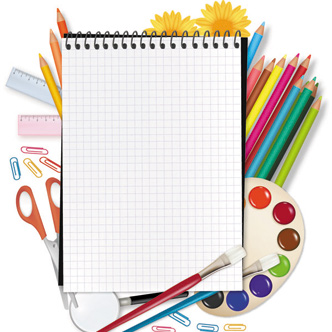 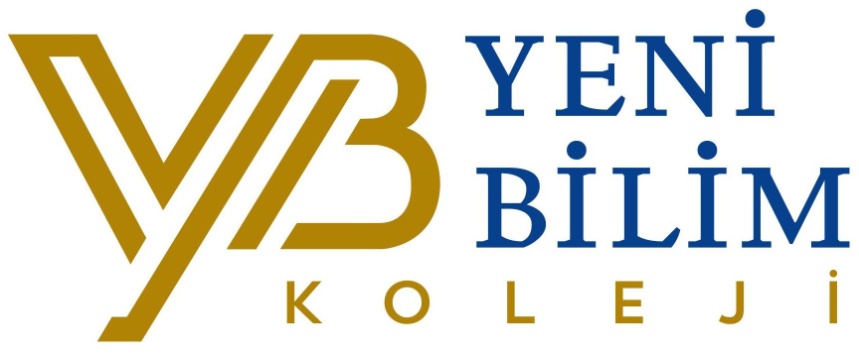 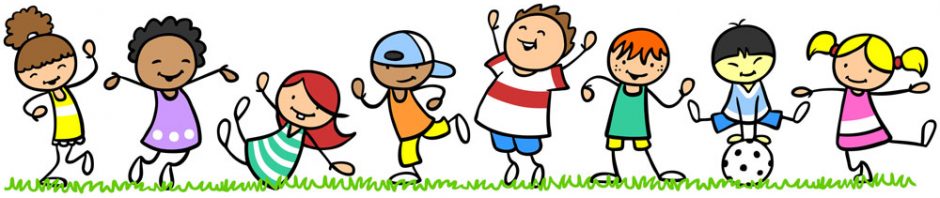 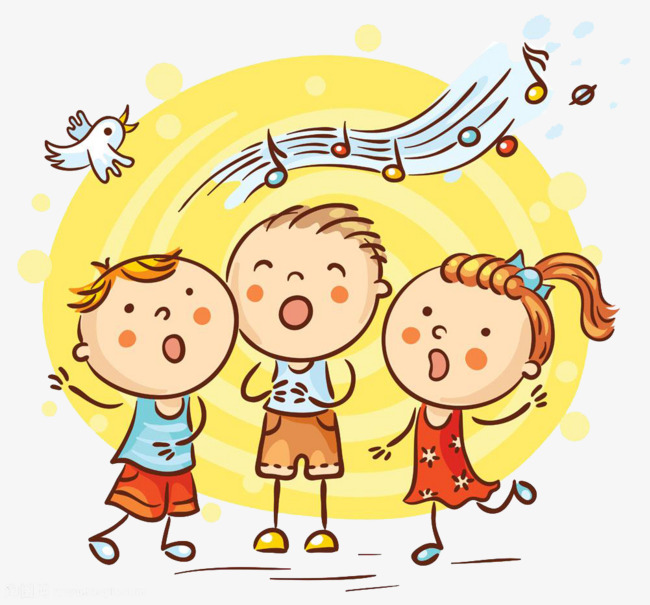 